PANDUAN PENULISAN ABSTRAK, MAKALAH, POSTER DAN PRESENTASI ORALSEMINAR NASIONAL PERIPIPADANG TAHUN 2018TEMA:KEDAULATAN BENIH MENUJU LUMBUNG PANGAN DUNIA 2045TEMPAT DAN WAKTU:HOTEL GRAND INNA PADANG, 4 – 5 OKTOBER 2018Makalah seminar berupa hasil penelitian, kajian atau review di bidang pemuliaan berkaitan dengan kedaulatan benih dan pengelolaan sumber daya genetik tanaman pangan, hortikultura, perkebunan dan kehutanan, peternakan dan perikanan, serta biota progresif. Makalah akan dipresentasikan secara oral atau poster.Panitia memiliki wewenang untuk menyeleksi makalah yang dikirimkan peserta untuk dipublikasikan pada prosiding yang ber-ISBN oleh karena itu makalah harus diinformasikan kepada panitia pada saat pengiriman abstrak dan borang registrasi. Panitia memiliki kewenangan untuk menyeleksi makalah yang dikirimkan peserta sebagai untuk dipublikasikan pada Prosiding yang ber ISBN sehingga makalah lengkap (full paper)  harus dimasukkan kepada Panitia sesuai dengan waktu yang telah ditetapkan dan sesuai dengan panduan. Makalah  yang  tidak  memenuhi ketentuan tidak  akan dimuat dalam prosiding.  Berikut adalah tanggal-tanggal penting berkaitan dengan abstrak dan makalah.TANGGAL PENTING1 Agustus 2018		: Batas penerimaan abstrak  15 Agustus 2018 	: Pengumuman penerimaan abstrak2 September 2018 	: Batas penerimaan makalah untuk prosiding4 Oktober 2018 	: Pelaksanaan Seminar nasional				  Pembayaran field trip (biaya tersendiri)5 Oktober 2018 	: Field trip Akhir Desember 2018	: Penerbitan prosiding Template Abstrak dan Makalah LengkapDiketik pada kertas A4, font ArialPage setup :Atas	: 3  cmBawah	: 3 cm Kiri	: 4 cm Kanan	: 3 cm TULISKAN JUDUL BERBAHASA INDONESIATULISKAN JUDUL BERBAHASA INGGRIS HURUF KAPITAL, FONT ARIAL 12 BOLD, CENTER, SPASI TUNGGALAswaldi Anwar1*, Ari Jamsari1, dan Panca Jarot Santoso21Institusi pemakalah yang mempresentasikan makalahnya;2Institusi penulis lainnya*email: aswaldianwar@yahoo.comABSTRACT (font Arial 10)Ditulis dalam versi bahasa Inggris. Panjang abstract  150 - 250 kata yang ditulis dalam satu paragrafKeywords :  3 - 5 kata selain kata penting yang ada di judul (italic)ABSTRAKDitulis dalam versi bahasa Indonesia. Panjang abstraK  150 - 250 kata yang ditulis dalam satu paragrafKata kunci :  3 - 5 kata selain kata penting yang ada di judul (italic)PRESENTASI POSTER Poster dibuat dengan ukuran 80 cm x 120 cm (lebar x tinggi). Isi poster meliputi Judul, Abstract, Latar Belakang, Tujuan, Metode Penelitian/Kajian, Hasil dan Pembahasan, Kesimpulan dan Ucapan terima kasih jika diperlukan.  Huruf yang digunakan sebaiknya cukup besar sehingga dapat dibaca dari jarak 1 m. Poster akan ditampilkan selama waktu seminar sehingga penyerahan poster sebaiknya dilakukan sebelum seminar dimulai bersamaan dengan registrasi. Penempelan poster dan penyediaan bahan pendukung lainnya disediakan oleh panitia. Pada saat sesi poster berlangsung, penulis diminta berada di sisi poster untuk memberikan penjelasan jika ada pertanyaan dari peserta terhadap poster tersebut. Penilaian poster akan dilakukan oleh panitia.PRESENTASI MAKALAH ORAL Presentasi dilakukan menggunakan Microsoft Powerpoint (ppt). Sebaiknya jumlah slide kurang dari 15 agar presentasi dapat maksimal dan disampaikan dalam waktu kurang dari 10 menit.  Powerpoint dapat dikirimkan pada saat mengirimkan artikel melalui email atau diserahkan pada saat istirahat atau sesi presentasi sesuai dengan ruang presentasi dengan memberikan nama pada file sebagai berikut:Subtema_NamaPenulis_judul pendek makalahSub tema :Tanaman Pangan (TP)Tanaman Hortikultura (TH)Tanaman Perkebunan/Kehutanan (TPK)Peternakan (PT)Perikanan (PI)Biota Progresif (BP)Sesi Q/A tanya jawab akan dipanel untuk 4 – 5  orang presenter setelah presenter terakhir menyajikan presentasinya.MAKALAH LENGKAP  (presentasi oral ataupun poster)Penulisan makalah lengkap dibatasi 4 – 8 halaman yang terdiri dari :Judul dalam bahasa IndonesiaJudul dalam bahasa inggrisAbstractAbstrakPendahuluan (juga berisikan Tujuan Penelitian/Kajian) Bahan dan MetodeHasil dan PembahasanKesimpulanUcapan Terima Kasih (jika diperlukan)ReferensiTULISKAN JUDUL BERBAHASA INDONESIA DI SINITULISKAN JUDUL BERBAHASA INGGRIS DI SINI HURUF KAPITAL, FONT ARIAL 12 BOLD, CENTER, SPASI TUNGGALAswaldi Anwar1*, Ari Jamsari1, dan Panca Jarot Santoso21Institusi pemakalah yang mempresentasikan makalahnya;2Institusi penulis lainnya*email: aswaldianwar@yahoo.comABSTRACTDitulis dalam versi bahasa Inggris. Panjang abstract  150 - 250 kata yang ditulis dalam satu paragrafKeywords :  3 - 5 kata selain kata penting yang ada di judul (italic)ABSTRAKDitulis dalam versi bahasa Indonesia. Panjang abstraK  150 - 250 kata yang ditulis dalam satu paragrafKata kunci :  3 - 5 kata selain kata penting yang ada di judul (italic)PENDAHULUANBagian pendahuluan berisi latar belakang penelitian beserta pustaka penting atau yang relevan terkait dengan tulisan. Bagian akhir paragraph berisi Tujuan Penelitian.Spasi sub bab baru adalah 1 spasi, sedangkan jarak sub bab dengan alinia baru 6 pt. Dimohon untuk tidak mengubah style yang digunakan untuk panduan ini.BAHAN DAN METODEPenjelasan bahan dan metode yang digunakan pada tulisan, pengamatan serta metode analisis data. HASIL DAN PEMBAHASANHasil dan pembahasan ditulis menjadi satu. Tabel sebaiknya di jadikan format gambar jika dikhawatirkan terjadi perubahan tampilan. Tabel dan Gambar di format portrait  tanpa garis tepi. Jarak alinea dengan Tabel atau Gambar 6 pt, jarak keterangan Gambar atau Tabel 6 pt. Gambar dan Tabel akan dicetak hitam putih akan ditampilkan sesuai dengan warna asli pada prosiding online namun akan dicetak hitam putih pada  Prosiding cetak. Contoh penulisan gambar (Gambar 1).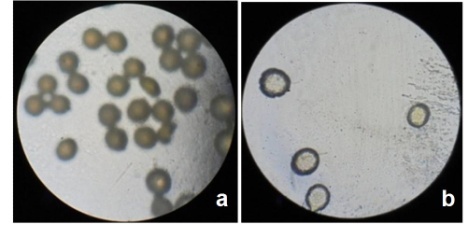 Gambar 1. Viabilitas serbuk sari markisa konyal dengan pembesaran 40x(a) Serbuk sari viabel markisa konyal saat 1 jam setelah anthesis (08.00)(b) Serbuk sari tidak viabel saat bunga layu.Tabel 1. Contoh penulisan tabelKeterangan tabel KESIMPULANKesimpulan merupakan pernyataan singkat dan tepat yang disarikan dari hasil penelitian dan pembahasan.UCAPAN TERIMA KASIH (jika diperlukan)Ucapan terimakasih kepada pihak-pihak yang mendanai atau yang berperan penting dalam penelitian atau tulisan.  REFERENSIDaftar pustaka dibuat berdasarkan urutan abjad dan tahun dengan ketentuan sebagai berikut:Bab dalam Buku :Melchinger, A.E. 1999. Genetic diversity and Heterosis. P. 99-118. In  J.G. Coors and S. Pandey (eds.). Genetics and Exploitation of Heterosis in Crops. ASA, CSSA, SSSA Inc. Madison, Wisconsin, USAProsiding :P.K. Dewi-Hayati, H., Fitmawati & A. Anwar. 2016. Penampilan dan Variabilitas Karakter Agronomis Beberapa Galur Inbred Jagung. Hal 421-425. Dalam Rosmaina, Isnaini, Fitmawati, Hidayati, M.N. Isda (eds.). Prosiding Seminar Nasional Perhimpunan Pemuliaan Indonesia (PERIPI). Pekanbaru, 20 Juli 2016.Skripsi/ Tesis/ Disertasi :Gustian, 2002. Transformasi genetik dengan bantuan Agrobacterium dan regenerasi tanaman transgenik tahan Peanut Stripe Virus  pada kedelai. [Disertasi]. Sekolah Pascasarjana Institut Pertanian Bogor. 234 hal.Artikel dari Internet :Sundari, T. 2010. Petunjuk Teknis Pengenalan Varietas Unggul dan Teknik Budidaya Ubi kayu. Balai Penelitian Kacang-Kacangan dan Umbi Umbian. Malang. http://www.forclime.org/merang/55-STE-FINAL.pdf. [28 Januari 2016].Contoh kolomParameter AParameter Bheading(mAu)(mg/ml)Pengukuran pertama14Pengukuran kedua25dst.36